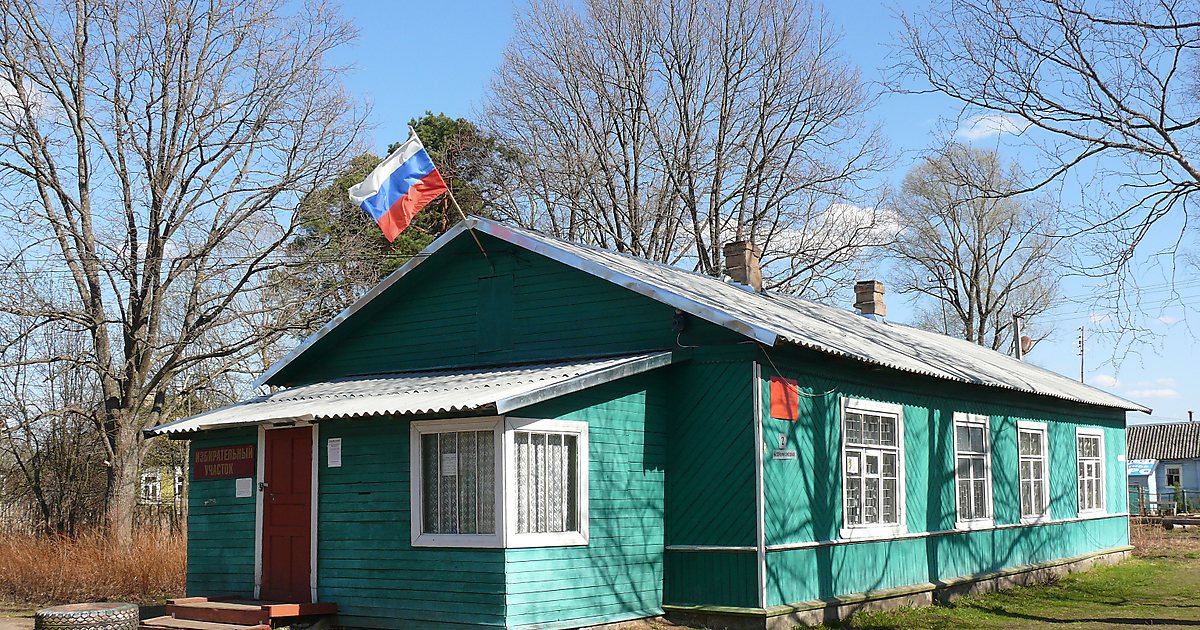 Уважаемые Карымчане!	В 2020 году  жители России примут участие в голосовании по внесению правок в Конституцию. Поправки в статью 133 Конституции Российской Федерации призваны закрепить постулат о запрете на ограничения прав местного самоуправления. Только местная власть знает, что нужно людям на местах. Для укрепления местного самоуправления, для полноценного исполнения решения местных вопросов и задач необходимы дополнительные полномочия и ресурсы. Таким образом, будет конституционно закреплено, что структура определяется самостоятельно, а территории с учетом исторических и иных местных традиций, их изменение, будет возможно, только с учетом мнения населения.Мы предлагаем вам принять участие в Викторине о местном самоуправлении. Викторина проводится с 5 июня по 11 июня 2020 г.. Ваши ответы, с пометкой «Викторина» ждем по адресу электронной почты: pochta@karimskaya.e-zab.ru. Ответы на вопросы с именем победителя Викторины будут размещены с 12 июня 2020 года на официальном сайте муниципального района «Карымский район» в информационно – телекоммуникационной сети «Интернет»: http://карымское.рф.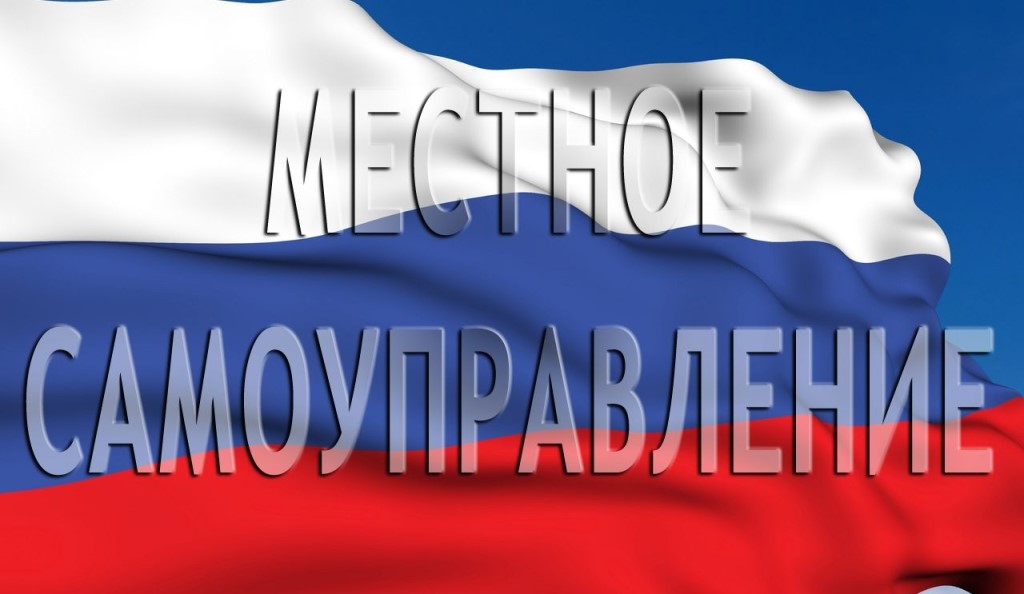 Викторина  «Местное самоуправление» 1. В каком году была издана Жалованная грамота городам, положившая начало развитию российского законодательства о местном самоуправлении?- 1785 год- 1816 год- 1788 год2. Всенародное голосование граждан по законопроектам, действующим законам и другим вопросам местного значения называется:- консилиумом- всероссийским советом- референдумом3. Принцип самостоятельности местного самоуправления гарантируется …- Конституцией России- уставами муниципальных образований- главами субъектов Российской Федерации4. Сущность местного самоуправления состоит в …- поддержании жизнедеятельности муниципального образования- распределении социальных благ- наличии права населения самостоятельно и под свою ответственность решать вопросы местного значения5. В каком году образовался Карымский район?- 1926- 2008- 19916. Административным центром муниципального района «Карымский район» является:- поселок городского типа Карымское;- поселок городского типа Дарасун;- город Чита7. Количество муниципальных образований в муниципальном районе «Карымский район»?- 23;- 13;- 29.8. Какой документ является актом высшей юридической силы в системе муниципальных правовых актов муниципального района «Карымский район»? - Устав района- постановление главы района- решение Совета муниципального района «Карымский район»9. Как называется представительный орган местного самоуправления в муниципальном районе «Карымский район»?- Совет;- Дума;- Собрание10. Знакомы ли Вы с сайтом органа местного самоуправления Карымского района?- Да;- Нет